    Renfrewshire Council – Education and Leisure Services 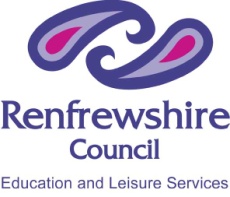 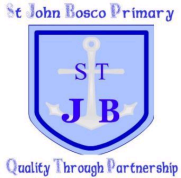 St John Bosco Primary School and Nusery Class Articles Bingo!2814193942067116